Załącznik nr 4Lokalizacja tablic dla obszaru Natura 2000 Graniczny Meander Odry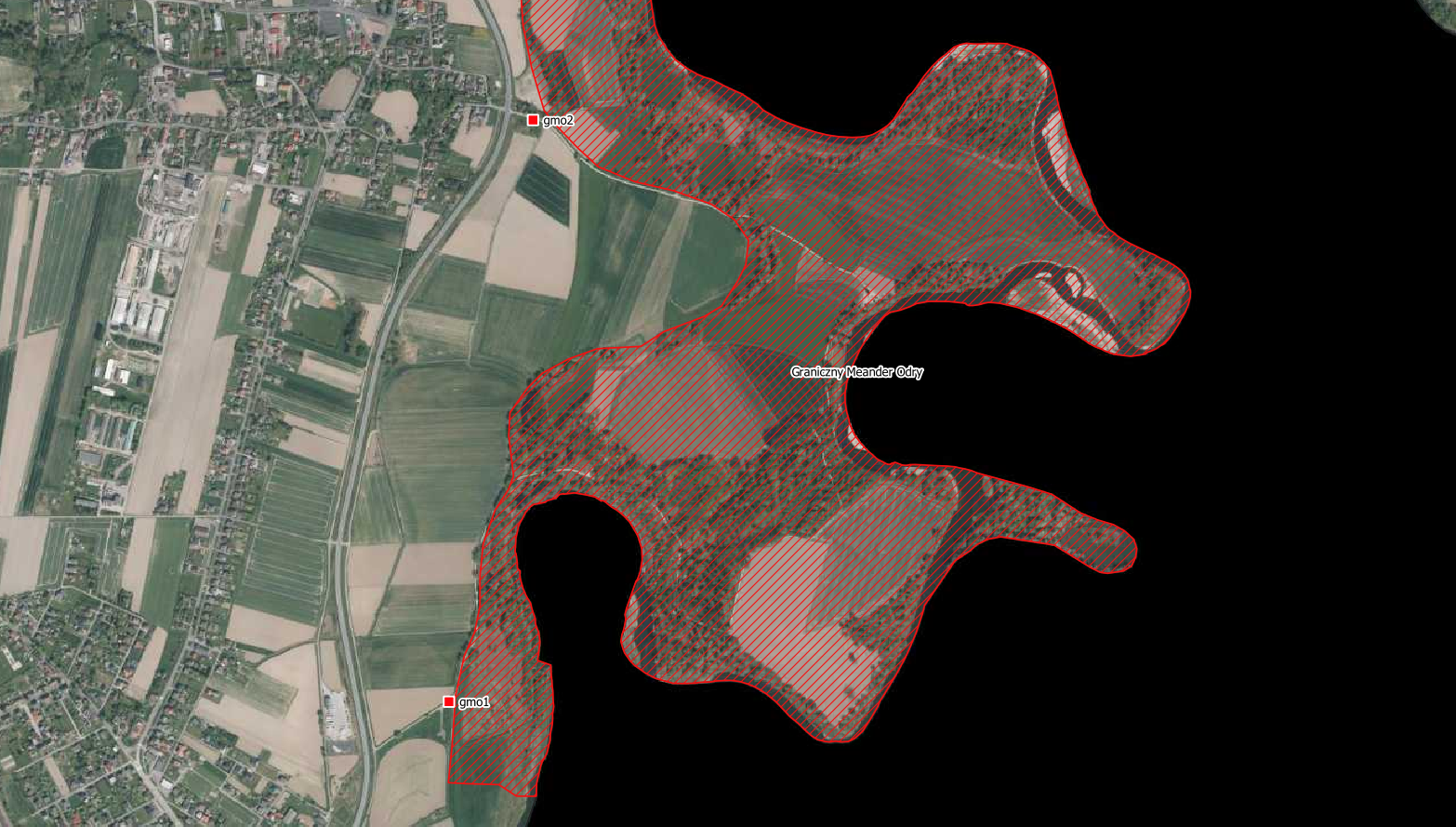 